 PRACOWNIK SGH							 UCZESTNIK PROJEKTU SPOZA SGH*WNIOSKODAWCASKIEROWANIEKieruję wnioskodawcę za granicę w ramach:  Urlopu Delegacji służbowej (dotyczy wyjazdów organizacyjnych)i przyznaję następujące świadczenia:Instytucja spoza SGH pokrywa:      PODPIS I PIECZĘĆ OSÓB ZATWIERDZAJĄCYCH WYJAZD* W rubryce „Miejsce zatrudnienia” proszę wskazać podstawę współpracy (tytuł projektu, umowa zlecenia, dzieło itp.) **INFORMACJA O PRZETWARZANIU DANYCH OSOBOWYCH:Administratorem danych osobowych jest Szkoła Główna Handlowa w Warszawie z siedzibą przy al. Niepodległości 162, 02-554 Warszawa, zwana dalej SGH.W SGH został wyznaczony Inspektor Ochrony Danych, z którym można skontaktować się poprzez e-mail iod@sgh.waw.pl.Podane przez Panią/Pana dane osobowe przetwarzane będą w celu realizacji mobilności dotyczącej nauczania/szkolenia/konferencjiPodstawą prawną przetwarzania danych osobowych jest:art. 6 ust. 1 lit. c Rozporządzenia Parlamentu Europejskiego i Rady (UE) 2016/679 z dnia 27 kwietnia 2016 r. w sprawie ochrony osób fizycznych w związku z przetwarzaniem danych osobowych i w sprawie swobodnego przepływu takich danych oraz uchylenia dyrektywy 95/46/WE (ogólne rozporządzenie o ochronie danych) (Dz. Urz. UE L 119 z 04.05.2016, str. 1, ze zm.), zwanego dalej RODO, tzn. przetwarzanie jest niezbędne do wypełnienia obowiązku prawnego ciążącego na administratorze,art. 6 ust. 1 lit. b RODO – tzn. przetwarzanie jest niezbędne do wykonania umowy, której stroną jest osoba, której dane dotyczą, lub do podjęcia działań na żądanie osoby, której dane dotyczą, przed zawarciem umowy – w tym przypadku umowy na wyjazd pracownika w celach dydaktycznych lub szkoleniowych.W celu realizacji mobilności dotyczącej nauczania/szkolenia/konferencji i zawarcia umowy niezbędne jest podanie danych osobowych. W przypadku niepodania danych osobowych, nie będzie możliwe wzięcie udziału w programie mobilności.Podane przez Panią/Pana dane osobowe przechowywane będą przez okres 5 lat Podane przez Panią/Pana dane osobowe nie będą ujawniane innym podmiotom, za wyjątkiem podmiotów upoważnionych przez przepisy prawa.Podane przez Panią/Pana dane osobowe nie będą podlegały profilowaniu ani – na podstawie tych danych – nie będą podejmowane decyzje w sposób zautomatyzowany.Przysługuje Pani/Panu prawo dostępu do treści danych, ich sprostowania lub ograniczenia przetwarzania.Przysługuje Pani/Pan prawo wniesienia skargi do Prezesa Urzędu Ochrony Danych Osobowych, jeżeli sądzi Pani/Pan, że przetwarzanie dotyczących Pani/Pana danych osobowych narusza RODO.SZKOŁA GŁÓWNA HANDLOWA W WARSZAWIE
WNIOSEK
SKIEROWANIE NA WYJAZD ZA GRANICĘ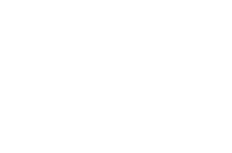 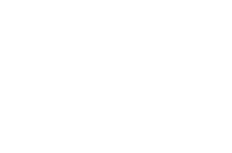 NR DOKUMENTU
     DATA WPŁYWU DO CWM
     Nazwisko i imięTytuł i stopień naukowyPESELNr dokumentu podróży (paszport, dowód Os.), data ważności dokumentuStanowiskoMiejsce zatrudnienia (Kolegium, Katedra – Instytut / Jednostka Administracyjna) *Adres miejsca zamieszkania /ulica – miasto – kod pocztowy/Telefon kontaktowyAdres e-mailowyWNIOSEKProszę o skierowanie mnie za granicę, zgodnie z poniższymi warunkami:CEL WYJAZDU 
(opisz szczegółowo i zaznacz właściwe poniżej) Staż naukowy/specjalizacyjny Studia doktoranckie / podyplomowe Konferencje, sympozja itp. Prowadzenie badań naukowych Działalność dydaktyczna Wyjazd organizacyjny Inny (określ)PODSTAWA WYJAZDU
(podaj nazwę programu/projektu oraz zaznacz właściwe poniżej) Wymiana międzyuczelniana Programy Unii Europejskiej Umowy i porozumienia rządowe Inna (określ)OKRES POBYTU ZA GRANICĄod      do      Liczba dni      Nazwa instytucji przyjmującej oraz organizatoraMiejscowośćKraj1.      1.      1.      2.      2.      2.      3.      3.      3.      ZOBOWIĄZANIE1.Zobowiązuję się do rozliczenia kosztów wyjazdu i złożenia sprawozdania pisemnego w ciągu 14 dni po powrocie z zagranicy.2. Wyrażam zgodę na przetwarzanie moich danych **Data i podpis wnioskodawcy______________________________________________Uwagi CWM/ Jednostki KierującejL.P.Rodzaj świadczeniaLiczba świadczeńKwota świadczenia (rodzaj waluty)Źródło finansowania 
(nr subkonta w SGH)1.Dieta pobytowa2Limit hotelowy3.Dieta na komunikację 10%4.Dieta dojazdowa5.Stypendium6.Ubezpieczenie 7.Opłata konferencyjna8.Opłata wizowa9.Inne:      10.Koszty podróżyŚrodek transportuSamolotKolejAutokarSamochódNumer pozycji świadczenia:(dotyczy środków znajdujących się 
na koncie SGH)_____________________________________________________Podpis i pieczęć osoby upoważnionej do dysponowania środkami_____________________________________________________Podpis i pieczęć osoby potwierdzającej środki w budżecie_____________________________________________________Data: _______________________Data: _______________________Data: ___________________________________________________________________________________________________________Kierownik jednostkiDziekan / KanclerzRektor